Carte mentale de synthèse : Afrique australe : une inégale intégration dans la mondialisation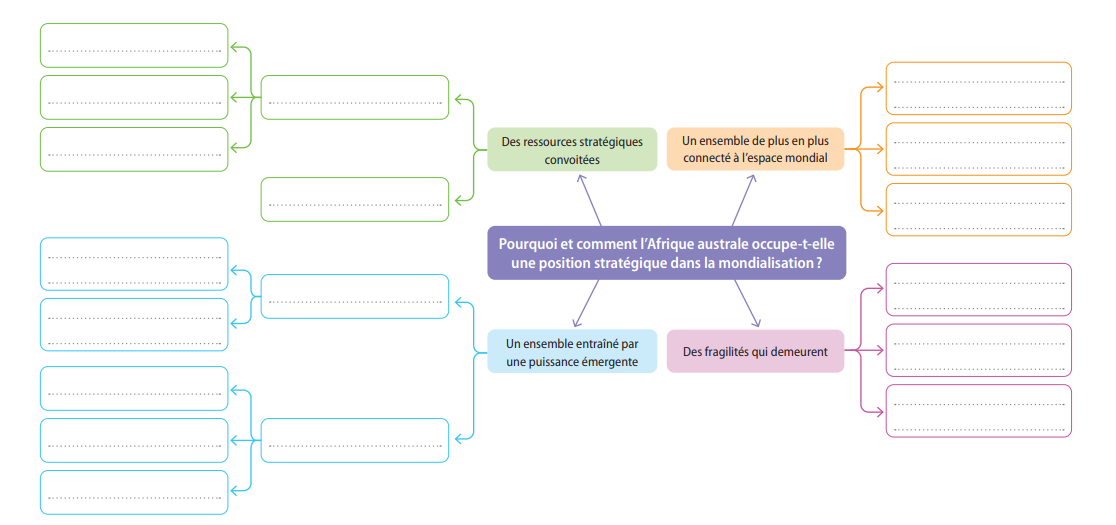 